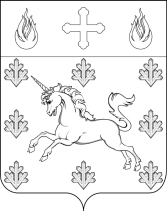 АДМИНИСТРАЦИЯПОСЕЛЕНИЯ СОСЕНСКОЕПОСТАНОВЛЕНИЕ_____27.01.2017_____№_____01-09-20/7_____О внесении изменений в Постановление администрации поселения Сосенское от 09.11.2015 г. № 01-09-55/5-1 «Об утверждении положения «О содействии развитию форм общественного контроля за деятельностью органов местного самоуправления поселения Сосенское» ПОСТАНОВЛЯЮ:1. Внести изменения в Постановление администрации поселения Сосенское от 09.11.2015 г. № 01-09-55/5-1 «Об утверждении положения «О содействии развитию форм общественного контроля за деятельностью органов местного самоуправления поселения Сосенское»:1.1. Изложить приложение 2 к Постановлению в новой редакции согласно приложению 1 к данному Постановлению.1.2. Изложить приложение 3 к Постановлению в новой редакции согласно приложению 2 к данному Постановлению.2. Опубликовать данное Постановление в газете «Сосенские вести» и разместить                 на официальном сайте органов местного самоуправления поселения Сосенское в информационно-телекоммуникационной сети «Интернет».3. Данное Постановление вступает в силу со дня принятия.4. Контроль за выполнением данного Постановления возложить на заместителя главы администрации поселения Сосенское Пензину С.Ф.Глава администрации поселения Сосенское 	                                              Т.Ю. ТаракановаПриложение 1к Постановлению администрациипоселения Сосенское№ 01-09-20/7 от 27.01.2017 г.СОГЛАШЕНИЕ №__________о взаимодействии между администрацией поселения Сосенское и общественным советникомАдминистрация поселения Сосенское в лице главы администрации _____________________________________________________________________________и гражданина(ки)__________________________________________________________, далее совместно именуемые Сторонами, заключили настоящее соглашение о нижеследующем:1. Общие положения1.1. Гражданин (ка) наделяется статусом общественного советника и принимает на себя обязательства по исполнению функций общественного советника.1.2. Основы статуса общественных советников, принципы и цели их деятельности, гарантии, порядок их взаимодействия с органами местного самоуправления поселения Сосенское, закреплены в Положении «О содействии развитию форм общественного контроля за деятельностью органов местного самоуправления поселения Сосенское». 2. Обязанности сторон:2.1. Общественный советник 2.1.1.  информирует жителей дома (населенного пункта) о:- деятельности органов местного самоуправления поселения Сосенское;- принятых решениях и нормативно-правовых актах, затрагивающих права и интересы различных групп населения;- реализуемых целевых муниципальных программах;- значимых общественных мероприятиях;- возможностях получения государственных и муниципальных услуг;- проведении в поселении Сосенское публичных слушаний;- запланированных встречах с представителями органов местного самоуправления поселения Сосенское по социально значимым вопросам и об итогах таких встреч;- о других значимых событиях и решениях.2.1.2.  информирует администрацию поселения Сосенское, правоохранительные органы о:- фактах нарушения иностранными гражданами и лицами без гражданства миграционного законодательства;- фактах нарушения регистрационного учета собственниками и жильцами квартир.2.1.3. Принимает участие:- в выявлении и устранении самовольно размещенных рекламных и иных материалов;- в выявлении социально неблагополучных граждан, безнадзорных малолетних детей.- в проведении социологических исследований, опросов, анкетирования среди жителей дома, в том числе посредством телефонных опросов;2.1.4. Организует и обеспечивает:- сбор замечаний жителей по вопросам социально-экономического развития поселения Сосенское для подготовки предложений в администрацию поселения и Совет депутатов поселения Сосенское;- по просьбе жителей дома (населенного пункта) встречи с представителями администрации, депутатами Совета депутатов;- привлечение жителей к участию в рабочих совещаниях, встречах, праздничных и культурно-массовых мероприятиях, конкурсах, смотрах и т.д.- получение и распространение информации (в том числе информационных материалов) о значимых мероприятиях, о деятельности органов местного самоуправления поселения Сосенское;- внесение предложений от имени жителей дома (населенного пункта) по вопросам социально-экономического развития, в том числе через интерактивные информационные порталы;2.1.5. Содействует:- жителям дома (населенного пункта) в решении актуальных вопросов жизни дома (населенного пункта);- жителям по вопросам вызова социального работника, приглашения работника управляющей компании и др.;- администрации в подготовке и проведении встреч с населением;- проведению общественной экспертизы социально значимых проектов и программ, других документов и решений;- правоохранительным органам, общественным пунктам охраны порядка в обеспечении поддержания правопорядка на территории поселения Сосенское;2.1.6. Осуществляет иные, предусмотренные действующим законодательством полномочия.2.2. Администрация поселения Сосенское в целях реализации настоящего соглашения:2.2.1. Привлекает общественного советника:- к проведению экспертизы социально значимых проектов и программ, других документов и решений органов местного самоуправления;- к участию в совещаниях, проводимых главой администрации, руководителями администрации по проблемам дома (населенного пункта);- к распространению информации (в том числе информационных материалов) о значимых мероприятиях, о деятельности органов местного самоуправления поселения Сосенское;2.2.2. Представляет общественному советнику:- информацию о проведении публичных слушаний, о проведении встреч с главой поселения, главой администрации и другую социально-значимую информацию для доведения до жителей;2.2.3. Организует:- обучение общественных советников;- прием общественного советника главой администрации и заместителями главы администрации;- передачу общественному советнику информационной рассылки посредством электронной почты;2.2.4. Рассматривает:- предложения и обращения жителей по вопросам социально-экономического развития поселения Сосенское, переданные через общественного советника.2.3. Стороны вправе реализовывать иные формы сотрудничества в соответствии с действующим законодательством.3. Заключительные положения3.1. Настоящее Соглашение вступает в силу с момента его подписания и действует в течение 1 года.3.2. Действие настоящего Соглашения может быть прекращено досрочно, а его условия изменены и/или дополнены по взаимному согласию Сторон.Приложение 2к Постановлению администрациипоселения Сосенское№ 01-09-20/7 от 27.01.2017 г.УДОСТОВЕРЕНИЕОБЩЕСТВЕННОГО СОВЕТНИКААдминистрация поселения СосенскоеГлава администрации поселения Сосенское___________________/_______________/   (подпись)                                             (ФИО)«_____» ____________20__  г.М.П.Общественный советник ФИО__________________________________________________________________Дата рождения __________	г.,Адрес:______________________________________________________________________паспорт серия _______№______________выдан__________________________________________________________________дата выдачи_________________________код подразделения___________________________________/__________________/   (подпись)                                             (ФИО)«___» ________________ 20__ г.